Carta de Serviços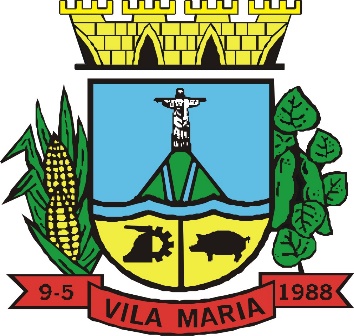 Prefeitura Municipal de Vila MariaData da Geração: 25/10/2021Atualizada em: 05/01/2024IntroduçãoA Carta de Serviços ao Usuário é o instrumento que informa os cidadãos sobre os serviços prestados pelo órgão público. Além de disponibilizar os serviços municipais, a Carta tem o compromisso de indicar como o usuário pode acessá-los e quais são os compromissos e padrões de atendimento.Neste documento, o cidadão poderá conferir diversas informações, entre elas os serviços de seu interesse, a sua descrição e finalidade, as formas de acesso disponíveis, a previsão do prazo máximo para a sua prestação, os requisitos e documentos exigidos, os endereços e horários de atendimento e as taxas cobradas, caso haja.Além de aproximar a Administração dos cidadãos, a Carta de Serviços ao Usuário tem como objetivo proporcionar mais transparência sobre os serviços públicos oferecidos, simplificar a busca por informações e aumentar a eficácia e efetividade dos atendimentos.Estrutura OrganizacionalPrefeitura Municipal de Vila MariaEndereço: Rua Irmãos Busato, 450 – Centro, Vila Maria-RS, CEP 99155-000Telefones: (54) 3359-1200; (54) 3359-1677, (54) 3359-1147, (54) 3359-1597Horários de atendimento: Segunda a Sexta-feira, das 7h e 30min às 11h e 30min e das 13h às 17 horas.___________________________________________________________________________Gabinete do PrefeitoPrefeito: Maico Serafini BettoEndereço: Rua Irmãos Busato, 450 – Centro, Vila Maria-RS, CEP 99155-000Telefone: (54) 3359-1200Email: gabinete@pmvilamaria.com.br Horários de atendimento: Segunda a Sexta-feira das 7h e 30min às 11h e 30min e das 13h às 17 horas, com agendamento de horário.Chefe de Gabinete: Adriane Roveda Dallacort___________________________________________________________________________Gabinete do Vice-PrefeitoVice-Prefeito: Adroaldo SebenEndereço: Rua Irmãos Busato, 450 – Centro, Vila Maria-RS, CEP 99155-000Telefone: (54) 3359-1200Email: gabinete.vice@pmvilamaria.com.br Horários de atendimento: Segunda a Sexta-feira das 7h e 30min às 11h e 30min e das 13h às 17 horas, com agendamento de horário.___________________________________________________________________________Assessoria de ImprensaAssessora de imprensa: Angela Gabriela TomasiEndereço: Rua Irmãos Busato, 450 – Centro, Vila Maria-RS, CEP 99155-000Telefone: (54) 3359-1200Email: comunicacaopmvilamaria@gmail.com Horários de atendimento: Segunda a Sexta-feira, das 7h e 30min às 11h e 30min e das 13h às 17 horas,___________________________________________________________________________Controle InternoAgente de Controle Interno: Marcos WilligEndereço: Rua Irmãos Busato, 450 – Centro, Vila Maria-RS, CEP 99155-000Telefone: (54) 3359-1200Email: controleinterno@pmvilamaria.com.br Horários de atendimento: Segunda a Sexta-feira, das 7h e 30min às 11h e 30min e das 13h às 17 horas,___________________________________________________________________________Secretaria Municipal de GovernoSecretário: Delonei Carlos PerinEndereço: Rua Irmãos Busato, 450 – Centro, Vila Maria-RS, CEP: 99.155-000Telefone: (54) 3359-1200Email: administracao@pmvilamaria.com.br Horários de atendimento: Segunda a Sexta-feira, das 7h e 30min às 11h e 30min e das 13h às 17 horasSetores:Pessoal (Recursos Humanos): Renata Ferrari, rh@pmvilamaria.com.br Legislação: Gilvâni Carlos Bido, expediente@pmvilamaria.com.br Tesouraria: Dagmara Endrigo, tesouraria@pmvilamaria.com.br Contabilidade: Taíse Marafon, contabilidade@pmvilamaria.com.br Tributos: Many Colet, tributos@pmvilamaria.com.br Recepção: (54) 3359-1200; 3359-1043, 3359-1147, 3359-1677___________________________________________________________________________Secretaria Municipal de Saúde e Assistência SocialSecretário: Cátia FérriEndereço: Rua Gal. Flores da Cunha, 398 – Centro, Vila Maria-RS, CEP 99155-000Telefones: (54) 3359-1672; (54)3359-1122Email: saude@pmvilamaria.com.br; sec.saude@pmvilamaria.com.br Horários de atendimento: Segunda a Sexta-feira, das 7h e 30min às 11h e 30min e das 13h às 17 horasSetores:Apoio Técnico/Administrativo: Sandra Formagini Federizi, Kelin Regina Colet e Natália Jodith Teixeira, (54) 3359-1672, saude@pmvilamaria.com.br Serviços de Farmácia: Kamila Trentin, farvilamaria@gmail.com , (54) 3359-1672Serviços de Fisioterapia: Poliana Zancanaro e Daniela Zanetti Reisdorfer, (54) 3359-1672Serviços de Psicologia: Cássia Regina Fillipi, (54) 3359-1672Serviços de Nutrição: Simone Carla Jacobs, (54) 3359-1672Serviços Vigilância em Saúde: André Uczay, fone (54) 3359-1672Núcleo de Vigilância Epidemiológica: André Uczay, fone (54) 3359-1672Núcleo de Vigilância Sanitária: Leonir Jose Dal Moro, fone (54) 3359-1672.......................................................................................................................................................Coordenadoria de Assistência SocialCoordenadora: Isolete Dalchiavon ColetEndereço: Rua Irmãos Busato, 450 – Centro, Vila Maria-RS, CEP 99155-000Telefone: 54 3359-1877Email: assistenciasocial@pmvilamaria.com.brHorários de atendimento: Segunda a Sexta-feira, das 7h e 30min às 11h e 30min e das 13h às 17 horas.......................................................................................................................................................PADU (Hospital Municipal Carlos Cerato)Endereço: Rua Gal Flores da Cunha, nº 398 – Centro, Vila Maria-RS, CEP 99155-000Telefone: (54) 3359-1192Email: paduvilamaria@hotmail.com.br Horário de atendimento: diário, 24 horas ininterruptas.Serviços de Enfermagem: Adiles Dalprá, Brenda Alessandra da Silva, Cirlene Taiana Menezes de Andrade e Gilberto Luiz Bido, (54) 2259-0001Serviços Médicos: Clínica Maria Med Serviços Médicos EIRELI, (54) 2259-0001.......................................................................................................................................................UBS 1 – José Angelo Iglesias CabralEndereço: Rua Gal. Flores da Cunha, nº 167 – Centro, Vila Maria-RS, CEP 99155-000Telefone: 54 3359-1003 ou 3359-1618Email: postodesaude@pmvilamaria.com.br Horários de atendimento: Segunda a Sexta-feira, das 7h e 30min às 11h e 30min e das 13h às 17 horasResponsável: Geci Vanin Paludo, 54-3359-1003Serviços de Odontologia: Luiz Carlos Benedetti, 54-3359-1003Sala de Vacinas: Sidônia Zabot, 54-3359-1003Serviços de Farmácia: Morgana Dalacort, 54-3359-1003Serviços Médicos: Raul de Carvalho Prestes, Evandro Yan Duarte, Paola Nogueira, (54) 3359-1003Serviços Médicos Ginecológicos: Hilda Cerato, 54-3359-1003Serviços Médicos Pediátricos: Roselaine Zeni Prestes, 54-3359-1003Serviços de Enfermagem: Geci Vanin Paludo, 54-3359-1003.......................................................................................................................................................UBS 2Endereço: Rua Luigi Stefano Lotici, nº 14 – Lot. Carlos Betto, Vila Maria-RS, CEP 99155-000Telefones: 54 3359-1778; 54 99950-8186Email: postodesaude@pmvilamaria.com.brHorários de atendimento: Segunda a Sexta-feira, das 7h e 30min às 11h e 30min e das 13h às 17 horasResponsável: Gabriella Guntzel Tavares Lacerda, 54 3359-1778Serviços Médicos: Raul de Carvalho Prestes, Lucas Paes Sanches, Paola Nogueira, 54 3359-1778Serviços Médicos Ginecológicos: Hilda Cerato, 54 3359-1778Serviços Médicos Pediátricos: Roselaine Zeni Prestes, 54 3359-1778Serviços de Enfermagem: Gabriella Guntzel Tavares Lacerda, 54 3359-1778.......................................................................................................................................................CRAS – Centro de Referência da Assistência SocialEndereço: Rua Irmãos Busato, 450 – Centro, Vila Maria – RS, CEP 99.155-000Telefone: 54 3359-1877E-mail: cras@pmvilamaria.com.br Coordenadora: Isolete Dalchiavon Colet___________________________________________________________________________Secretaria Municipal de Agricultura e Meio AmbienteSecretário: Ivan PasaEndereço: Rua Irmãos Busato, 450 – Centro, Vila Maria-RS, CEP 99155-000Telefone: 54 3359-1200Email: agricultura@pmvilamaria.com.br Horários de atendimento: Segunda a Sexta-feira, das 7h e 30min às 11h e 30min e das 13h às 17hCoordenador dos serviços no Interior: Edson Dalmoro, (54) 3359-1200Departamento de Meio Ambiente: Alex da Conceição, (54) 3359-1200Serviços Administrativos: Fábio Pagnussat, (54) 3359-1200INCRA/ITR: Franciela Scariot Orsatto, (54) 3359-1200___________________________________________________________________________Secretaria Municipal de Educação, Cultura e LazerSecretária: Marta Angélica SantinEndereço: Rua Gal. Flores da Cunha, nº 234 – Centro, Vila Maria-RS, CEP 99.155-000Telefone: (54) 3359-1880, (54) 3359-1878; (54) 99950-7844Email: educacao@pmvilamaria.com.br ; sec.educacao@pmvilamaria.com.br Horários de atendimento: Segunda a Sexta-feira das 7h e 30min às 11h e 30min e das 13h às 17hCoordenadora Pedagógica: Eliani Mesacasa Trentin (Nina), (54) 3359-1878Coordenadora de Cultura: Aline Claudia Scariot Casa, (54) 3359-1878Serviços Administrativos: Fernanda Tessaro, (54) 3359-1878Serviços de Fonoaudiologia: Thaís Dagostin, fone (54) 3359-1878Serviços de Psicologia: Patricia Marafon, (54) 3359-1878Serviços de Nutrição: Simone Carla Jacobs, (54) 3359-1878Serviços Odontológicos: Larissa Fabonato Locateli, (54) 3359-1878.....................................................................................................................................................Escola Municipal de Educação Infantil Sementinha do SaberEndereço: Rua 12 de Outubro, nº 390Telefone: 54 3359-1114Diretora: Cláudia Moccellin Ramos.....................................................................................................................................................Escola Municipal de Ensino Fundamental Maria BusatoEndereço: Rua Onofre Tomasi, nº 155Telefone: 54 3359-1207Diretora: Anardete Soliman Lorini......................................................................................................................................................Biblioteca Pública MunicipalEndereço: Rua Benjamin Constant, nº 524, Sala 101Horário de Atendimento: Segunda a Sexta-feira, das 12h e 30min às 18h e 30min.___________________________________________________________________________Secretaria Municipal de Obras e ViaçãoSecretário: Edson FoiatoEndereço: Rua Alberto Titon, SN, Centro, Vila Maria-RS, CEP 99155-000Telefone: 54 3359-1200Email: obras@pmvilamaria.com.br Horários de atendimento: Segunda a Sexta-feira das 7h30min às 11h e 30min e das 13h às 17h.Coordenador dos Serviços Urbanos: Auro Andre FerrariniCoordenador dos Serviços no Interior: Alceo Pedro De CarliServiços Administrativos: André Luís Monteiro BackesApoio Técnico: Engenheiro Luciano Dors, 54 3359-1200, engenharia@pmvilamaria.com.br Sessão de Serviços Urbanos e Trânsito:- OTR – Edson Foiato – Autoridade de Trânsito, 54 3359-1200, obras@pmvilamaria.com.br  - JARI – Cristiano Rodrigues – Presidente, 54 3359-1200, obras@pmvilamaria.com.br ___________________________________________________________________________Secretaria Municipal de Desenvolvimento Econômico e Social e TurismoSecretário: Gilvanio VieroEndereço: Rua Irmãos Busato, 450 – Centro, Vila Maria-RS, CEP 99155-000Telefone: 54 3359-1200Email: desenvolvimento@pmvilamaria.com.br Horários de atendimento: Segunda a Sexta-feira, das 7h e 30min às 11h e 30min e  das 13h às 17hServiços Administrativos: Aline Deon, 54 3359-1200___________________________________________________________________________Secretaria Municipal de Gestão PúblicaSecretário: Delonei Carlos Perin, responde interinamente pela Secretaria Municipal de Gestão Pública.Endereço: Rua Irmãos Busato, 450 – Centro, Vila Maria-RS, CEP 99155-000Telefone: (54) 3359-1200Email: administracao@pmvilamaria.com.br Horários de atendimento: Segunda a Sexta-feira, das 7h e 30min às 11h e 30min e das 13h às 17hSetores:Empenhos: Rosmari Caglioni, (54) 3359-1200, licitacoes@pmvilamaria.com.br Almoxarifado: Cristiano Rodrigues, (54) 3359-1200, almoxarifado@pmvilamaria.com.br Patrimônio: Many Colet, (54) 3359-1200, patrimonio@pmvilamaria.com.br Contratos: Silvia Matiasso Colet, (54) 3359-1200, juridico@pmvilamaria.com.br Licitações: Luciano Dors e Venicios Risson, (54) 3359-1200, assessoria@pmvilamaria.com.br Compras: Cristiano Rodrigues e Regina Todescatto, (54) 3359-1200, gestao@pmvilamaria.com.br ___________________________________________________________________________ServiçosAlistamento Militar122ª Junta do Serviço MilitarSecretária: Rosmeri ColomboPúblico do Serviço: Serviços ao CidadãoAcesso ao Serviço: https://www.sermilweb.eb.mil.br A Junta do Serviço Militar é responsável pelo alistamento militar dos jovens, do sexo masculino, que ao completarem 18 anos devem realizar o alistamento militar.Prioridade de atendimentoJovens do sexo masculino, que completam 18 anos.Previsão de tempo de espera para atendimentoAtendimento na hora, por ordem de chegada.Principais etapas para obtenção do serviçoPor meio online, tem que preencher dados pessoais.Pessoalmente, deve trazer junto o CPF, a certidão de nascimento e o RG, além do comprovante de residência em nome do próprio jovem a ser alistado ou dos pais, para a expedição do CDI.Cobrança de taxasNão há cobrança de taxas para este serviço.Formas de prestação do serviçoOnline e presencialLocal e Horários de atendimento: Prefeitura Municipal, Rua Irmãos Busato, 450 – Centro, de Segunda a Sexta-feira, das 7h e 30min às 11h e 30min e das 13h às 17hTelefone: (54) 3359-1200___________________________________________________________________________CRASPúblico do Serviço: Serviços ao CidadãoO Centro de Referência de Assistência Social (CRAS) é a porta de entrada da Assistência Social. É um local público, onde são oferecidos os serviços de Assistência Social, com o objetivo de fortalecer a convivência com a família e com a comunidade.Serviços ofertadosO CRAS oferta o Serviço de Proteção e Atendimento Integral à Família (PAIF), o Serviço de Convivência e Fortalecimento de Vínculos (SCFV) e o serviço a domicílio para pessoas com deficiência e idosas. No CRAS, os cidadãos também são orientados sobre os benefícios assistenciais e podem ser inscritos no Cadastro Único para Programas Sociais do Governo Federal.Prioridade de atendimento Público AtendidoFamílias e indivíduos em situação grave de desproteção, pessoas com deficiência, idosos, crianças retiradas do trabalho infantil, pessoas inseridas no Cadastro Único, beneficiários do Programa Bolsa Família e do Benefício de Prestação Continuada (BPC), entre outros.Previsão de tempo de espera para atendimentoAtendimento na hora.Principais etapas para obtenção do serviçoIr presencialmente até o endereço do CRAS.Previsão do prazo máximo para a prestação do serviçoCada serviço terá um tempo estipulado pelo CRAS.Cobrança de taxasNão há cobrança de taxas para este serviço.Formas de prestação do serviçoAs etapas podem ser conferidas diretamente no CRAS.Endereço do CRAS:Rua Irmãos Busato, 450 – Centro, Vila Maria – RS, CEP 99.155-000Fone para contato: 54 3359-1877Coordenadora: Isolete Dalchiavon Colet___________________________________________________________________________Formulário Municipal do ITBIPúblico do Serviço: Serviços ao CidadãoREQUERIMENTO PARA EMISSÃO DE GUIA DE AVALIAÇÃO DE BENS IMÓVEIS - ITBICobrança de taxasNão há cobrança de taxas para este serviço.Valor do Imposto:2% sobre o valor de avaliação do imóvel___________________________________________________________________________Histórico EscolarPúblico do Serviço: Estudantes e ex-alunos da rede municipal de ensino de Vila Maria.Histórico escolar da rede municipal de ensino, bem como documentos de transferência. Além de matrículas e rematrículas.Prioridade de atendimentoServiço destinado aos alunos da rede municipal de ensino e ex-alunos.Previsão de tempo de espera para atendimentoAtendimento realizado na hora.Principais etapas para obtenção do serviçoPreenchimento de um formulário e é necessário fotocópia do documento de identidade.Previsão do prazo máximo para a prestação do serviçoApós o pedido, o histórico escolar é entregue em 48 horas.Cobrança de taxasNão há cobrança de taxas para este serviço.Formas de prestação do serviçoPresencial, na Secretaria Municipal de Educação, Cultura e Lazer – SMECL, para os históricos escolares antigos (das escolas que funcionavam na Zona Rural);Presencial, nas Escolas Municipais Maria Busato e Sementinha do Saber para históricos escolares de anos recentes.Responsável: Aline Cláudia Scariot CasaTelefone: (54) 3359-1878___________________________________________________________________________Licenciamento AmbientalPúblico do Serviço: Serviços ao CidadãoAcesso ao Serviço: Atendimento presencial Documentos para licenciamento ambiental no município de Vila Maria:De acordo com o Departamento de Licenciamento Ambiental, para a análise de um licenciamento ambiental é necessário protocolar no setor ambiental:- Requerimento ou formulário de licenciamento ambiental, nele contendo todas as informações necessárias para análise do pedido.Prioridade de atendimentoPara todo o cidadão que necessitar do licenciamento ambiental, estando dentro das competencias do municipío, exemplo: agricultores e empresários.Previsão de tempo de espera para atendimentoAtendimento na hora.Principais etapas para obtenção do serviçoRealização de preenchimento do protocolo.Previsão do prazo máximo para a prestação do serviçoDepende do tipo de documento (da complexidade), sendo de um dia até seis meses.Cobrança de taxasCada documento possui uma taxa, que deve ser consultada no Departamento de Meio Ambiente.Formas de prestação do serviçoO requerimento do licenciamento ambiental pode ser realizado presencialmente, no Departamento de Meio Ambiente, junto a Prefeitura Municipal, na Rua Irmãos Busato, 450 – Centro, Vila Maria-RS.Responsável: Alex da ConceiçãoTelefone: (54) 3359-1200___________________________________________________________________________OuvidoriaPúblico do Serviço: Serviços ao CidadãoAcesso ao Serviço: https://www.vilamaria.cittaweb.com.br/citta/#/sic Ouvidoria é um canal de diálogo entre o consumidor/cidadão e a empresa/órgão público, em que é possível apresentar manifestações, sugestões, elogios, solicitações, reclamações e denúncias. As ouvidorias públicas fazem a ligação entre o cidadão e a administração pública, formada pelos órgãos, entidades e agentes gerenciados pelo Estado.Com as manifestações dos usuários, a Ouvidoria recebe, analisa, orienta e encaminha as questões às áreas responsáveis para que sejam feitas a apuração e solução dos casos. Além disso, a partir das informações trazidas pelos cidadãos, é possível identificar e apontar melhorias, propor mudanças e apurar situações irregulares no órgão ou entidade.Prioridade de atendimentoTodo cidadão que quiser se manifestar com algo relacionado a Administração Pública.Previsão de tempo de espera para atendimentoNão tem tempo estipulado.Principais etapas para obtenção do serviçoAs manifestações poderão ser apresentadas por meio dos seguintes canais de comunicação: por meio de formulário eletrônico, disponível no site: https://www.vilamaria.rs.gov.br/, no link Ouvidoria; por correspondência convencional para o endereço:Rua Irmãos Busato, nº 450 – Centro, Vila Maria-RS, CEP 99.155-000; no posto de atendimento presencial, exclusivo junto a Prefeitura; ou por telefone: 54 3359-1200.Previsão do prazo máximo para a prestação do serviçoA Ouvidoria deverá elaborar e apresentar resposta conclusiva às manifestações recebidas no prazo de até trinta dias contados do recebimento, prorrogável de forma justificada, uma única vez, por igual período.Cobrança de taxasNão há cobrança de taxas para este serviço.Formas de prestação do serviçoPresencial (no Centro Administrativo), online (pelo site da Prefeitura) ou por telefone.Responsável: Many Colet___________________________________________________________________________Portal do ServidorPúblico do Serviço: Servidores e Funcionários Públicos do Município de Vila MariaAcesso ao Serviço: https://vilamaria.cittaweb.com.br/citta/#/loginAtravés do Portal do Servidor Público de Vila Maria é possível o acesso ao contra-cheque e outros documentos da vida pessoal do servidor ou funcionário público municipal, inclusive para os aposentados e pensionistas.Cobrança de taxasNão há cobrança de taxas para este serviço.___________________________________________________________________________Análise de Projeto ArquitetônicoPúblico do Serviço: Serviços ao CidadãoDe acordo com o Departamento de Engenharia, para a análise de projeto arquitetônico pela prefeitura de Vila Maria é necessário protocolar os seguintes itens na prefeitura:requerimentomatrícula atualizada do imóvelART/RRT3 vias do memorial descritivo3 vias do projeto (planta baixa, cortes, fachadas, situação e localização, hidráulico e elétrico) e complementares cálculo de elevadores, estrutural e plani altimétrico, estes últimos em casos específicos.Qualquer dúvida entrar em contato com os engenheiros Jacson Furlani, Luciano Dors e/ou Caroline Frison Dalchiavon, pelo fone (54) 3359-1200 ou pelo e-mail engenharia@pmvilamaria.com.brCobrança de taxasVerificar junto ao respectivo Departamento___________________________________________________________________________Nota Fiscal Eletrônica de Prestação de ServiçosPúblico do Serviço: Prestadores de ServiçosAcesso ao Serviço: https://vilamaria.cittaweb.com.br/citta/#/nfse Cobrança de taxasNão há cobrança de taxas para o acesso a esse serviço___________________________________________________________________________Serviços relativos a cobrança da distribuição de Água:Breve Resumo do Serviço: Serviço de cobrança e lançamento de faturas referentes ao consumo de água do sistema de distribuição municipal.Público do Serviço: Serviços ao Cidadão, usuários do sistema municipal de abastecimento de águaDébitos em contaPara débito em conta no banco BANRISUL, o titular ou responsável devem dirigir-se até a Prefeitura Municipal, com os dados da sua conta bancária para autorizar o débito.Para débito em conta no SICREDI, o titular ou responsável deverá dirigir-se diretamente até a sua Agência, portando a última fatura da água, para autorizar o débito.Previsão de tempo de espera para atendimento:Atendimento na hora.Principais etapas para obtenção do serviço:Realização de preenchimento do protocolo.Cobrança de taxas:Não há cobrança de taxas para esse serviçoFormas de prestação do serviço:PresencialTelefone: (54) 3359-1200